nieuwsbrief villA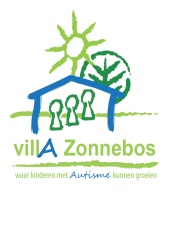 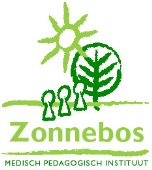                                        ’s Morgens kan het al behoorlijk fris zijn.                                                     Graag uw kind een jas aandoen die kan                                                          gesloten worden. Alvast bedankt.De leerlingen die gaan zwemmen worden door de directie van Sportoase verplicht een badmuts te dragen. Afhankelijk van het zwemniveau dragen de leerlingen een andere kleur van badmuts. Zo kan de redder gerichter toezicht houden. De badmutsen worden aangekocht bij Sportoase zelf, om zeker de juiste kleuren te hebben. We vragen van de ouders een éénmalige bijdrage van € 1.00 voor de aankoop van deze badmutsen. Ze worden na gebruik telkens gewassen en gedroogd. Als je kind van groep (kleur) veranderd voorzien we de juiste kleur.Deze bijdrage zal via een volgende factuur aangerekend worden. U hoeft geen geld mee te geven.woensdag 26 september 2019zonne-, mannen- en planetenklas: zwemmen. Kostprijs: 2 euro (gratis voor leerlingen van geboortejaar 2007).fruitdag: graag een stuk fruit meegeven.Jij, wij, samen maken we het verschil!Patrick Leppens – Directeur MPI 			                      Leen Van Ham – Coördinator MPI                                            